П Р И К А З«02» июля 2020 г.							     № 01-03/488г. ЯкутскОб утверждении Алгоритма действий по обеспечению санитарно-эпидемиологической безопасности при проведении Единого государственного экзаменаВо исполнение решения заседания оперативного штаба по недопущению распространения на территории Республики Саха (Якутия) коронавирусной инфекции COVID-19 от 22.06.2020 №Пр-168-П4, письма Федеральной службы по надзору в сфере защиты прав потребителей и благополучия человек от 8 мая 2020 г. N 02/8900-2020-24 «О направлении рекомендаций по организации работы образовательных организаций», письма Федеральной службы по надзору в сфере образования и науки от 01.06.2020 №02-32 п р и к а з ы в а ю:Утвердить Алгоритм действий по обеспечению санитарно-эпидемиологической безопасности при проведении Единого государственного экзамена согласно приложению к настоящему приказу.Руководителям органов управления в сфере образования муниципальных районов (городских округов) Республики Саха (Якутия), руководителям образовательных организаций, находящихся на территории Республики Саха (Якутия) предоставить информацию о предпринятых мерах по обеспечению санитарно-эпидемиологической безопасности при проведении Единого государственного экзамена на электронную почту krivoshapkina.l@sakha.gov.ru в срок до 10.07.2020 года.Контроль за исполнением настоящего приказа возложить на первого заместителя министра Любимову И.П.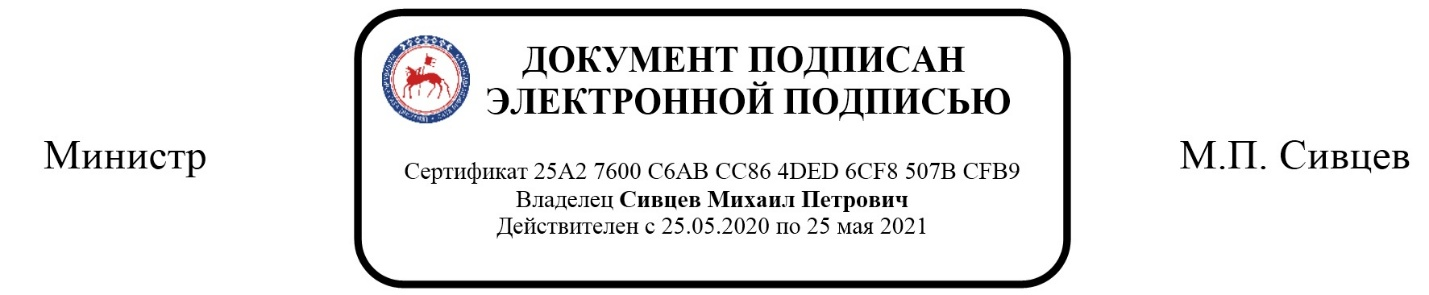 Кривошапкина Людмила Эдуардовна, отдел ЮСОБиЗИ8 (4112) 50-69-26, krivoshapkina.l@sakha.gov.ruУТВЕРЖДЕНОприказом от «__»_____ 2020г №______АЛГОРИТМдействий по обеспечению санитарно-эпидемиологической безопасности при проведении Единого государственного экзаменаАлгоритм разработан в целях недопущения распространения новой коронавирусной инфекции (далее – COVID-19) при проведении Единого государственного экзамена (далее – ЕГЭ).Руководителям органов управления в сфере образования муниципальных районов (городских округов) Республики Саха (Якутия), руководителям образовательных организаций, находящихся на территории Республики Саха (Якутия) рекомендуется:Провести генеральную уборку с применением дезинфицирующих средств согласно Постановления Главного государственного санитарного врача Российской Федерации от 31.01.2020 №3 «О проведении дополнительных санитарно-противоэпидемических (профилактических) мероприятий по недопущению завоза и распространения новой коронавирусной инфекции, вызванной 2019-nCoV» мест проведения экзаменов до их начала и после завершения.Организовать сбор сведений (в любой форме) о специалистах, привлекаемых к проведению единого государственного экзамена в пунктах проведения экзаменов (далее – ППЭ), о наличии у них в последние 14 дней контактов с людьми, имеющими подтвержденный диагноз COVID-19, или находящимися под наблюдением в связи с имеющимся риском заражения. В случае наличия у специалиста таких контактов необходимо исключить его участие в проведении ЕГЭ или организовать тестирование на наличие COVID-19 и допускать до проведения экзаменов только в случае отрицательного результата.В случае организации подвоза участников ЕГЭ в ППЭ необходимо организовать уборку салонов транспортных средств дезинфицирующими средствами. Водители транспортных средств и сопровождающие должны пройти утреннюю термометрию. В случае наличия повышенной температуры тела и (или) признаков респираторных заболеваний (озноб, головная боль, слабость, заложенность носа, кашель, затрудненное дыхание, боли в мышцах, конъюнктивит) водители и сопровождающие до перевозки участников ЕГЭ не допускаются. Водители и сопровождающие должны быть обеспечены средствами индивидуальной защиты, быть в медицинских масках и одноразовых перчатках (далее – СИЗ).При проведении ЕГЭ при входе в здание обеспечить проведение обязательной термометрии с использованием бесконтактных термометров с целью выявления и недопущения обучающихся и персонала с повышенной температуры тела и (или) признаками респираторных заболеваний (озноб, головная боль, слабость, заложенность носа, кашель, затрудненное дыхание, боли в мышцах, конъюнктивит).Установить при входе в здание дозаторы с антисептическим средством для обработки рук.Организовать вход в ППЭ необходимо малыми группами с соблюдением дистанции не менее 1,5 метра. На территории образовательной организации и при входе в ППЭ рекомендуется нанести разметку. Руководителю ППЭ рекомендуется определить ответственных специалистов, которые будут контролировать соблюдение дистанции.Составить график прихода на экзамен обучающихся и персонала в целях максимального разобщения обучающихся при проведении утренней термометрии.Исключить скопление детей в зоне рекреации.В местах проведения экзаменов обеспечить социальную дистанцию между обучающимися не менее 1,5 метров, зигзагообразную рассадку за партами (по 1 человеку).Предусмотреть возможность оснащения помещений для проведения экзаменов оборудованием для обеззараживания воздуха, предназначенным для работы в присутствии детей.Обеспечить персонал, присутствующий на экзамене СИЗ (маски, перчатки).При наличии возможности обеспечить помещения ППЭ приборами для обеззараживания воздуха, предназначенными для работы в присутствии людей.Организовать питьевой режим с использованием воды в емкостях промышленного производства, в том числе через установки с дозированным розливом воды (кулеры, помпы и т.п.), обеспечив достаточное количество одноразовой посудой и проведение обработки кулеров и дозаторов.Рекомендации к алгоритму действий по обеспечению санитарно-эпидемиологической безопасности при проведении Единого государственного экзаменаВ целях обеспечения санитарно-эпидемиологического благополучия населения и предотвращения распространения новой коронавирусной инфекции COVID-19 в пунктах проведения экзаменов (далее -ППЭ) необходимо:Предупредить привлечение к работе в ППЭ лиц, имеющих контакт с людьми, имеющими подтвержденный диагноз COVID – 19 или находящимися под наблюдением:1.1. Руководителям образовательных организаций перед направлением педагогических работников в ППЭ (далее – специалисты) организовать сбор сведений (в любой форме) о специалистах, привлекаемых к проведению ЕГЭ в ППЭ, о наличии у них в последние 14 дней контактов с людьми, имеющими потвержденный диагноз COVID-19, или находящимися под наблюдением в связи с риском заражения. В случае наличия у специалиста таких контактов необходимо отстранить его от участия в проведении ЕГЭ и направить на тестирование на наличие коронавирусной инфекции. Допуск к проведению экзаменов возможен только в случае отрицательного результата теста на COVID 19. 1.2. В случае отстранения специалиста от участия в проведении ЕГЭ руководителю образовательной организации незамедлительно сообщить об этом руководителю органа местного самоуправления в сфере образования муниципального района (городского округа) Республики Саха (Якутия), ответственному организатору ЕГЭ в муниципальном районе (городском округе), руководителю ППЭ.1.3. Руководителю органа местного самоуправления в сфере образования муниципального района (городского округа) Республики Саха (Якутия) и ответственному организатору ЕГЭ в муниципальном районе (городском округе) совместно с руководителем ППЭ назначить на место отстраненных специалистов новых работников ППЭ из числа резерва обученных работников ППЭ.1.4. Ответственному организатору ЕГЭ и/или руководителю ППЭ незамедлительно сообщить обо всех изменениях в составе работников ППЭ в ГБУ “Центр мониторинга качества образования Министерства образования и науки Республики Саха (Якутия)” (РЦОИ). Участникам и организаторам ЕГЭ рекомендовать носить маски и перчатки, которые предоставляются пунктом проведения экзаменов. В местах, где не было зафиксировано случаев заболевания COVID – 19, а также в случае, когда участник ЕГЭ в силу особенностей организма не может носить маску, разрешить не пользоваться масками в случае применения антисептических средств и соблюдения дистанции не менее 1,5 метров, а также соблюдения других мер предосторожности.  Руководителям органов местного самоуправления в сфере образования муниципального района (городского округа) Республики Саха (Якутия) обеспечить ППЭ необходимыми средствами для проведения экзамена в соответствии с санитарно-эпидемиологическими рекомендациями Роспотребнадзора по проведению экзаменов в условиях распространения новой коронавирусной инфекции COVID-19 (далее – санитарно-эпидемиологические рекомендации) с учетом полной нагрузки на ППЭ:Руководителям органов местного самоуправления в сфере образования муниципального района (городского округа) Республики Саха (Якутия) и руководителям ППЭ:3.1.1. Провести полную уборку помещений с применением дезинфицирующих средств перед открытием ППЭ, а также перед каждым днем проведения экзаменов и после проведения экзаменов.   Все факты обработки помещений ППЭ отразить в журнале дезинфекции помещений ППЭ.Проверить достаточность и работоспособность бесконтактных термометров для измерения температуры тела.Проверить достаточность и исправность дозаторов с антисептическими средствами, приборов для обеззараживания воздуха. Проверить наличие в ППЭ средств индивидуальной защиты (медицинских масок и одноразовых перчаток) для всех работников ППЭ и участников ЕГЭ в достаточном количестве с учетом необходимости их смены через каждые 2-3 часа.Определить места, где участники ЕГЭ и работники ППЭ будут менять использованные маски и перчатки. Определить места и условия хранения средств индивидуальной защиты, использованных средств защиты, а также ответственных за контроль смены индивидуальных средств защиты. Обеспечить питьевой режим с использованием емкостей промышленного производства. При использовании установок с дозированным розливом воды (кулеры, помпы и пр.) обеспечить достаточность одноразовой посуды, а также продумать схему обработки кулеров и дозаторов. Разрешить участникам приносить с собой воду в прозрачной промышленной упаковке. Обеспечить туалетные комнаты в достаточном количестве средствами для мытья рук, одноразовыми бумажными салфетками и антисептическими средствами. Нанести разметку в туалетных комнатах. Проверить расстановку рабочих мест участников ЕГЭ в аудиториях ППЭ с учетом необходимости соблюдения дистанции не менее 1,5 метров между рабочими местами.В помещении ППЭ, в том числе в туалетных помещениях, нанести разметки для соблюдения всеми находящимися в ППЭ лицами дистанции не менее 1,5 метров. Руководителям органов местного самоуправления в сфере образования муниципального района (городского округа) Республики Саха (Якутия) совместно с руководителями ППЭ организовать проход участников в ППЭ:Разработать график прибытия участников ЕГЭ в ППЭ с учетом времени, необходимого на проход одного участника ЕГЭ в ППЭ с проведением термометрии и визуального осмотра медицинским работником на наличие признаков респираторных заболеваний и обработки рук антисептическими средствами, сдачи личных вещей на хранение, проверки документов, удостоверяющих личность участника. Скорректировать время прихода работников ППЭ с учетом времени прохода одного работника в ППЭ с соблюдением всех требований Роспотребнадзора и графика прибытия участников ЕГЭ в ППЭ.Обеспечить оповещение каждого участника ЕГЭ о его времени прихода в ППЭ.Определить лицо, ответственное за контроль соблюдения дистанции на территории, прилегающей к ППЭ.Определить лиц, ответственных за контроль соблюдения дистанции не менее 1,5 метров между участниками при входе в ППЭ.Нанести разметку или определить расположения ленточных ограждений, которые будут установлены на территории ППЭ и на входе в ППЭ.Организовать место или места для раздельного хранения личных вещей участников ЕГЭ.Отработать действия при прибытии участников ЕГЭ в ППЭ в случае организации подвоза участников ЕГЭ. В случае организации подвоза  участников ЕГЭ в ППЭ  организовать уборку салонов транспортных средств дезинфицирующими средствами. Проконтролировать прохождение утренней термометрии водителями и представителями образовательных организаций, сопровождающих выпускников текущего года до ППЭ.  Внести сведения о проведении уборки и измерении температуры участников ГИА в специальном журнале. Не допускать к перевозке участников ЕГЭ водителей и сопровождающих лиц в случае выявления у них повышенной температуры тела и/или признаков респираторных заболеваний (кашель, насморк). Обеспечить водителей и сопровождающих лиц медицинскими масками и одноразовыми перчатками.Внести в приказы о назначении сопровождающих и их обязанностях пункт о том, что сопровождающие должны обеспечивать контроль и координацию действий вверенных им участников ЕГЭ для исключения случаев заражения коронавирусом.Определить территорию (желательно на открытом воздухе, но с учетом дождливой и холодной погоды), где будут размещены участники ЕГЭ, прибывшие в ППЭ до установленного графиком времени прибытия в ППЭ. Нанести на данной территории разметку для соблюдения дистанции не менее 1,5 метров между участниками. Исключить сбор участников ЕГЭ в помещениях ППЭ.  Отработать действия организаторов ППЭ по организации прохода в ППЭ и/или к территории, где размещены участники ЕГЭ, прибывшие в ППЭ до установленного графиком времени прибытия в ППЭ. Отработать действия по распределению потоков участников ЕГЭ при организации нескольких входов в ППЭ (в средних и крупных ППЭ). В данном случае организовать раннее извещение участников о том, к какому входу ему необходимо подойти. В случае обнаружения у участника ЕГЭ при проведении термометрии повышенной температуры и/или признаков респираторных заболеваний организовать его сопровождение в специально отведенное помещение, расположенное до входа в ППЭ.В месте проверки паспортных данных установить дозатор с антисептическим средством и отработать действия по проверке паспортов с обработкой рук после проверки документов каждого участника.Проверить работоспособность переносных и стационарных металлоискателей, а также наличие запасных батареек, зарядных устройств к ним. Определить разметками рабочие места для лиц, принимающих участие в обеспечении прохода в ППЭ: организаторов вне аудитории, осуществляющих проход; медработников; охраны; членов ГЭК; общественных наблюдателей, проверяющих лиц. Отработать действия организаторов вне аудитории: Определить места нахождения организаторов вне аудитории внутри ППЭ.Определить лиц, ответственных за контроль соблюдения дистанции при перемещениях по коридорам ППЭ, возле туалетных комнат и внутри них.Определить и проверить логистику передвижения участников ЕГЭ при входе в ППЭ и их перемещения до аудиторий, позволяющую избежать скопления участников ЕГЭ в коридорах и иных помещениях ППЭ. Запретить сбор участников ЕГЭ для направления в аудиторию.  Отработать действия организаторов в аудитории: Дополнить первую часть инструктажа участников ЕГЭ перед началом экзамена информацией о соблюдении мер предосторожности, направленных на предупреждение распространения коронавирусной инфекции следующего содержания: “Уважаемые участники экзамена! Сегодня Вы сдаете экзамен по __________________________ (назовите соответствующий учебный предмет) в форме ЕГЭ. Для комфортной сдачи ЕГЭ в пункте проведения экзаменов созданы все условия в соответствии с санитарными нормами и рекомендациями Роспотребнадзора и Рособрнадзора. Мы просим вас соблюдать меры предосторожности. Необходимо обрабатывать руки антисептическими средствами (указать, где расположены антисептические средства в аудитории), не трогать лицо, особенно глаза, нос, рот. Рекомендуем пользоваться медицинской маской и перчатками, которые вам предоставляются. Менять маски нужно через каждые 2-3 часа. Мы будем вам напоминать о необходимости смены маски. В помещениях и на территории ППЭ необходимо соблюдать социальную дистанцию не менее 1,5 метров между участниками. (далее инструктаж проводится по образцу инструкции для участников экзамена, представленной в методических рекомендациях по подготовке и проведению ЕГЭ в ППЭ в 2020 году) Проверить синхронность времени на часах в аудитории, ПАК, станции печати, штабе. Обеспечить зигзагообразную рассадку участников ЕГЭ с соблюдением дистанции 1,5 метра между участниками.Продумать схему расположения организаторов в аудитории с соблюдем дистанция 1,5 метра.Определить конкретные места расположения антисептических средств и приборов для обеззараживания воздуха в аудитории с учетом того, чтобы они не мешали ведению видеонаблюдения.Продумать схему смены масок и перчаток организаторов в аудитории и участников ЕГЭ после 2-3 часов использования. Важно, чтобы данное действие не вызывало вопросов у общественных наблюдателей в части соблюдения Порядка ЕГЭ. Рекомендуется составить график смены масок для предупреждения участников о необходимости замены масок во время экзамена.Отработать действия организаторов в аудитории по обработке рук антисептическими средствами перед началом печати и передачи участникам ЕГЭ экзаменационных материалов. Обратить внимание на правильную передачу организаторами в аудитории экзаменационных материалов участникам ЕГЭ, чтобы не было спутывания. Экзаменационные материалы передаются участникам ЕГЭ комплектами. Отработать при проведении устной части ЕГЭ по иностранным языкам обработку дезинфицирующим средством (специальными антисептическими салфетками) компьютеров (ноутбуков), а также подключенной гарнитуры (наушников с микрофоном) после каждого участника ЕГЭ организаторами в аудитории или операторами ПК. При этом запрещается отключать гарнитуру от компьютера (ноутбука).Отработать схему проветривания аудитории – до входа участников и во время экзамена (соблюдать осторожность, чтобы порыв ветра не привел к спутыванию экзаменационных материалов).Отработать действия организаторов в аудитории при сборе экзаменационных работ с соблюдением необходимой дистанции. Медицинским работникам ППЭ рекомендовать:Прибыть в ППЭ наравне с руководителем ППЭ, руководителем образовательной организации, техническим специалистом, членом ГЭК не позднее 7:30 ч. Обеспечить при проходе в ППЭ проведение термометрии и визуального осмотра на наличие  признаков респираторных заболеваний всех работников ППЭ и участников ЕГЭ, а также лиц, имеющих право присутствовать в ППЭ.Проконтролировать обработку рук антисептическими средствами работников ППЭ и участников ЕГЭ, а также лиц, имеющих право присутствовать в ППЭ.При наличии нескольких входов в ППЭ проконтролировать работу организатора вне аудитории, который проводит входную термометрию.   При обнаружении во время входной термометрии у участника ЕГЭ высокой (повышенной) температуры и признаков респираторного заболевания (заложенность носа, сухой кашель, одышка, тошнота, рвота, слабость и др.) направить участника ЕГЭ в сопровождении организатора вне аудитории в специально отведенное помещение, расположенное до входа в ППЭ. После завершения прохода всех участников ЕГЭ в ППЭ повторно осмотреть участника ЕГЭ и оценить его состояние: - если температура, вызванная волнением участника перед экзаменом, снизилась и не наблюдается других признаков респираторных заболеваний, допустить участника в ППЭ для сдачи экзамена; - если у участника ЕГЭ сохраняется температура и/или выявлены признаки респираторного заболевания, известить о его состоянии родителей (законных представителей), сопровождающих от образовательной организации (для выпускников текущего года). Вызвать скорую медицинскую помощь/ и/или направить с родителями (законными представителями) в медицинское учреждение и т.д.7.6. При обнаружении признаков болезни во время экзамена действовать в соответствии с  Инструкцией для медицинского работника, привлекаемого в дни проведения ЕГЭ.7.7. Внести в журнал учета участников экзамена, обратившихся к медицинскому работнику во время проведения экзаменов, все случаи обращения к медицинскому работнику. 7.8. При обнаружении у работника ППЭ высокой температуры и/или  признаков респираторного заболевания при входной термометрии и во время проведения экзамена, незамедлительно отстранить его от работы в ППЭ и направить его в медучреждение. Предупредить руководителя ППЭ об отстранении работника ППЭ.7.9. Обеспечить контроль за соблюдением дистанции не менее 1,5 метров между лицами, находящимися в ППЭ, соблюдением масочного режима работниками ППЭ, выполнением санитарных норм и рекомендаций Роспотребнадзора.8. Руководителям ППЭ совместно с организаторами в аудитории и вне аудитории, лицами, сопровождающими участников ЕГЭ:8.1. Отработать схемы направления участников ЕГЭ к месту проживания сразу после завершения экзаменов с целью исключения сбора участников ЕГЭ группами.8.2. Обеспечить при организации выхода из ППЭ участников ЕГЭ и работников ППЭ дистанции не менее 1,5 метров и предупредить скопление людей при выходе из аудиторий и ППЭ. 9. Руководителям ППЭ совместно с организаторами в аудитории и вне аудитории проконтролировать соблюдение социальной дистанции в помещениях ППЭ:- разместить рабочие места  с соблюдением социальной дистанции; - организовать рабочие места для общественных наблюдателей при наблюдении за экзаменом удаленно из штаба на расстоянии 1,5 метра. Общественным наблюдателям в ходе экзамена преимущественно присутствовать в коридорах ППЭ, на входе в ППЭ, в штабе ППЭ; - обеспечить соблюдение работниками ППЭ социальной дистанции при выполнении своих обязанностей; 10. Руководителям органов местного самоуправления в сфере образования муниципального района (городского округа) Республики Саха (Якутия) совместно с руководителями ППЭ обеспечить меры, необходимые для предупреждения срыва экзамена:  Проверить наличие в ППЭ необходимого количества экзаменационных материалов. Проверить работоспособность технического оборудования и наличие регистрации у всех станций печати и сканирования экзаменаиоцнных материалов ЕГЭ.Проверить телефонную и Интернет связи, электроснабжение, видеонаблюдение, наличие и исправность генераторов. При выявлении проблем устранить их с привлечением Межведомственной комиссии по организации и проведении ЕГЭ в муниципальном районе (городском округе).  Отработать действия по организации печати и сканирования экзаменационных материалов. Обеспечить объективное проведение ЕГЭ в ППЭ.Обеспечить соблюдение регламентных сроков процедуры проведения ЕГЭ.Обеспечить предоставление информации в РЦОИ о проведении ЕГЭ с учетом эпидемиологической ситуации после проведения каждого экзамена вместе с формами ППЭ: ППЭ №____________Наименование ОО, в здании которой расположен ППЭ:______________________________________________________________________________________Дата проведения экзамена____________________________________________Министерство
образования и науки
Республики Саха (Якутия)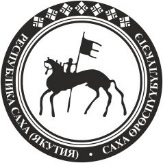 Саха Өрөспүүбүлүкэтин
Үөрэххэ уонна наукаҕаминистиэристибэтэИнформация о проведении ЕГЭИнформация о проведении ЕГЭКомментарииКоличество участников ЕГЭ, не допущенных в ППЭ по состоянию здоровьяКоличество участников ЕГЭ, не завершивших экзамен по состоянию здоровьяКоличество специалистов ППЭ, отстраненных от участия в ЕГЭ в связи с подозрением на коронавирусную инфекцию или в связи с наличием контактов с заразившимисяИная информация, связанная с действиями/ограничениями с учетом эпидемиологической ситуации на территории субъекта Российской Федерации